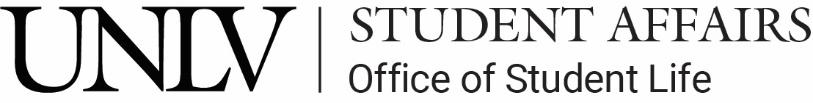 To: 	Dr. Juanita Fain, Vice President for Student AffairsFrom: 	Dr. Renee’ T. Watson, Associate Vice President for Student LifeDate: 	(Insert date)CC: 	(Insert department head’s name, title)	(Insert assistant vice president’s name, title RE: 	Request to Reclassify Insert position name & number to insert requested position title This memo is to request a reclassification review for (insert department’s name)’s (insert current position title and number P???????) to be changed to (insert requested position title), effective (insert effective date).[Please add your rationale here. Each request’s rationale length varies. Be sure to input detailed information including, but not limited to, what duties are being changed (added or removed) that are not a part of the current position. This will help all approvers (AVP, VP, Provost, and HR) clearly understand as a reviewer outside of your department; please don’t assume they already know. Additionally, when applicable, include the request for retroactive pay with the appropriate retroactive to date.]  Thank you for your consideration.Recommended By:						Approved By:_______________________________________________		_______________________________________________	Dr. Renee’ T. Watson			Date			Dr. Juanita Fain			Date